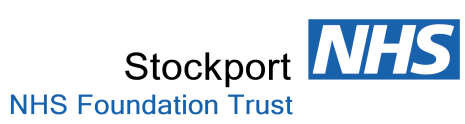 Equality Impact Assessment – Policies, SOP’s and Services not undergoing re-designFor the following question, please use the EIA Guidance document for reference:1Name of the Policy/SOP/ServiceTracheostomy careTracheostomy care2Department/Business Group3Details of the Person responsible for the EIAName:Job Title:Contact Details:Ms s. khwajaEnt consultantExt 40354What are the main aims and objectives of the Policy/SOP/Service?To provide guidance in the safe care and management of patients with tracheostomies laryngectomies who are seen in Stepping Hill Hospital.To provide guidance in the safe care and management of patients with tracheostomies laryngectomies who are seen in Stepping Hill Hospital.5A) IMPACTIs the policy/SOP/Service likely to have a differential impact on any of the protected characteristics?  If so, is this impact likely to be positive or negative? Consider:Does the policy/SOP apply to all or does it exclude individuals with a particular protected characteristic e.g. females, older people etc?What does existing evidence show? E.g. consultation from different groups, demographic data, questionnaires, equality monitoring data, analysis of complaints. Are individuals from one particular group accessing the policy /SOP /Service more/less than expected?B) MITIGATIONCan any potential negative impact be justified? If not, how will you mitigate any negative impacts?Think about reasonable adjustment and/or positive actionConsider how you would measure and monitor the impact going forward e.g. equality monitoring data, analysis of complaints.Assign a responsible lead. Designate a timescale to monitor the impacts.Re-visit after the designated time period to check for improvement.LeadB) MITIGATIONCan any potential negative impact be justified? If not, how will you mitigate any negative impacts?Think about reasonable adjustment and/or positive actionConsider how you would measure and monitor the impact going forward e.g. equality monitoring data, analysis of complaints.Assign a responsible lead. Designate a timescale to monitor the impacts.Re-visit after the designated time period to check for improvement.LeadAgeThe tracheostomy guidance will highlight the need to be more vigilant with elderly patients who will find it difficult to self manage a tracheostomy due to reduced physical dexterity or reduced vision.Carers / People with caring responsibilitiesCarers of patients who either have a tracheostomy or laryngectomy are recognised as being integral in the training and management of the tracheostomy or laryngectomy with the patient.DisabilityThe tracheostomy guidance will highlight the need to be more vigilant with patients who will find it difficult to self manage a tracheostomy due to reduced physical dexterity or reduced vision or reduced mental capacity.Race / EthnicityNAGender NAGender Reassignment NAMarriage & Civil PartnershipNAPregnancy & MaternityNAReligion & BeliefNASexual OrientationNAGeneral Comments across all equality strandsNAEIA Sign-OffYour completed EIA should be sent to Sue Clark , Equality and Diversity Manager for approval and publication:Susan.clark@stockport.nhs.uk0161 419 4784